Przyjaciel na całe życie – 7 cech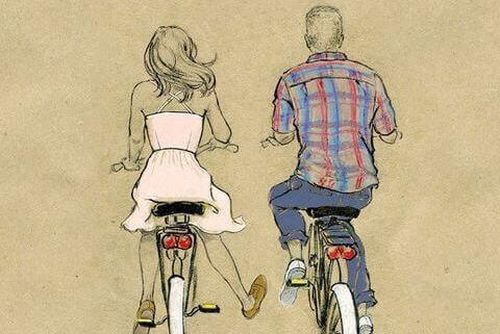 Przyjaciel to ktoś, kto zawsze jest przy nas, gdy tego potrzebujemy. W ciągu swojego życia spotykamy jednak wielu ludzi, którzy mimo że chcą nazywać się naszymi przyjaciółmi, w rzeczywistości znikają w najmniej odpowiednim momencie, dokładnie wtedy, gdy naprawdę potrzebna jest nam ich obecność.Prawdziwy przyjaciel to skarb, dlatego też warto umieć go rozpoznać i docenić jego rolę w swoim życiu. Poniżej znajdziesz aż 7 cech prawdziwego przyjaciela, który zostanie z Tobą do końca życia.1. Prawdziwy przyjaciel daje Ci czas i przestrzeńPrawdziwi przyjaciele nie tylko cieszą się z Twoich osiągnięć, ale też motywują Cię do działania i pomagają Ci osiągnąć Twoje cele. Szanują to, że czasami stojące przed Tobą wyzwania mogą zajmować Ci czas, który chcielibyście spędzać razem; nie mają pretensji tylko dają Ci tyle przestrzeni, ile potrzebujesz.Dobrego przyjaciela możesz rozpoznać po tym, że nie zawsze głaszcze Cię po głowie, ale czasami potrafi też powiedzieć coś, co Cię zmotywuje i popchnie do przekraczania swoich granic. Jeśli mówisz, że czegoś się obawiasz, dobry przyjaciel zaproponuje, że przejdziecie przez to razem..2. Prawdziwa przyjaźń nie jest wymuszona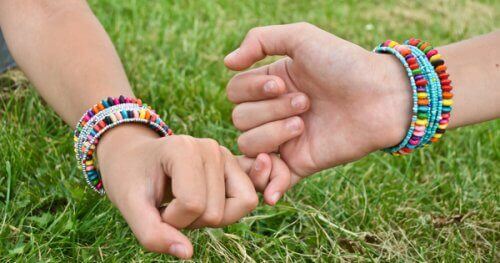 3. Prawdziwa przyjaźń przetrwa próbę czasuPrawdziwy przyjaciel wcale nie musi być przy Twoim boku przez całe życie; wręcz przeciwnie – pewnego dnia każde z Was idzie swoją drogą. Nie oznacza to jednak, że rozstajecie się na zawsze. Każde z Was prowadzi swoje własne  życie, ale jego fundamentem jest to, co stworzyliście razem.Wciąż możecie spotykać się, wspierać, rozmawiać i spędzać razem wolne chwile.Zdarza się, że z różnych względów nie widzimy swojego przyjaciela nawet przez kilka lat, jednak gdy w końcu udaje nam się spotkać, mamy wrażenie, jakbyśmy dopiero chwilę temu się rozstali.4. Dobry przyjaciel nie waha się mówić, co myśli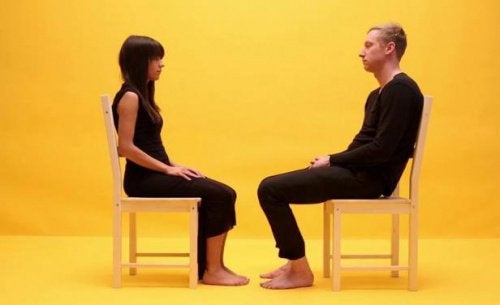 Przyjaciel nie obrazi się na Ciebie, że masz w jakiejś sprawie inne zdanie niż on. Zrozumie, że robisz to dla jego dobra.Tak samo działa to w drugą stronę – nie obrażaj się, jeśli usłyszysz od przyjaciela coś, co Ci się nie spodoba. Bliska osoba nie mówi Ci tego po to, żeby Cię zranić, ale po to, żeby Cię chronić.Oczywiście dobra rada nie oznacza, że ktokolwiek próbuje coś na Tobie wymusić – to Twoje życie i Twoje decyzje, ale masz przynajmniej pewność, że Twój przyjaciel nigdy Cię nie okłamie, nawet w najtrudniejszej sprawie.5. W życiu przyjaciela zawsze jest dla Ciebie miejsceDobry przyjaciel zaskoczy Cię czasami wiadomością, w momencie, kiedy najmniej się tego spodziewasz, a najbardziej tego potrzebujesz. Portale społecznościowe pomogą Ci utrzymać kontakt i być zawsze na bieżąco ze zmianami, które zachodzą w życiu każdego z Was.Nie musicie rozmawiać godzinami, a czasami nie musicie rozmawiać w ogóle. Prędzej czy później musicie jednak znowu się do siebie odezwać i dzielić się dobrymi, ale i trudnymi chwilami.6. Przyjaciele dzielą się ze sobą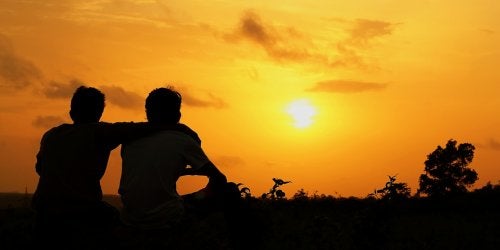 7. Przyjaciele akceptują swoje wady i zaletyKażdy z nas ma swoje problemy i swoje wady. Dobry przyjaciel dostrzega je, ale akceptuje. Nie będzie chciał na siłę zmieniać tego, jaką jesteś osobą czy wpychać Cię w miejsca i sytuacje, które do Ciebie nie pasują.A teraz odpowiedz sobie na pytanie, jak wygląda Twoja relacja z przyjacielem czy przyjaciółką? Czy jesteś jednym z tych szczęściarzy, którzy mogą bez wahania odpowiedzieć, że na swojego przyjaciela możesz zawsze liczyć? Doceń to i powiedz mu otwarcie, jak wiele dla Ciebie znaczy.